Lesson 3: Powers of Powers of 10Let's look at powers of powers of 10.3.1: Big CubeWhat is the volume of a giant cube that measures 10,000 km on each side?3.2: Raising Powers of 10 to Another PowerComplete the table to explore patterns in the exponents when raising a power of 10 to a power. You may skip a single box in the table, but if you do, be prepared to explain why you skipped it.If you chose to skip one entry in the table, which entry did you skip? Why?Use the patterns you found in the table to rewrite  as an equivalent expression with a single exponent, like .If you took the amount of oil consumed in 2 months in 2013 worldwide, you could make a cube of oil that measures  meters on each side. How many cubic meters of oil is this? Do you think this would be enough to fill a pond, a lake, or an ocean?3.3: How Do the Rules Work?Andre and Elena want to write  with a single exponent.Andre says, “When you multiply powers with the same base, it just means you add the exponents, so .”Elena says, “ is multiplied by itself 3 times, so .”Do you agree with either of them? Explain your reasoning.Are you ready for more?. How many other whole numbers can you raise to a power and get 4,096? Explain or show your reasoning.Lesson 3 SummaryIn this lesson, we developed a rule for taking a power of 10 to another power: Taking a power of 10 and raising it to another power is the same as multiplying the exponents. See what happens when raising  to the power of 3.This works for any power of powers of 10. For example, . This is another rule that will make it easier to work with and make sense of expressions with exponents.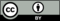 © CC BY Open Up Resources. Adaptations CC BY IM.expressionexpandedsingle power of 10